Obrazac prijave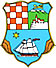 OBRAZAC PRIJAVE ZA SUFINANCIRANJE PROGRAMA RAZVOJA MALIH POSLOVNIH  ZONA NA PODRUČJU PRIMORSKO-GORANSKE ŽUPANIJE U 2016. GODINI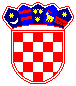 REPUBLIKA HRVATSKAPRIMORSKO-GORANSKA ŽUPANIJAUpravni odjel zaturizam, poduzetništvo i ruralni razvojA.) OSNOVNI PODACI O PRIJAVITELJUA.) OSNOVNI PODACI O PRIJAVITELJUGrad/Općina(upisati puni naziv)Sjedište i adresa(upisati mjesto, ulicu i k. b.)Osoba ovlaštena za zastupanje(upisati ime i prezime i funkciju)OIB Grada/OpćineTelefonTelefaksE-mail adresaInternetska stranicaPoslovna banka i broj žiro računaB.) OSNOVNI PODACI O PROJEKTUB.) OSNOVNI PODACI O PROJEKTUB.) OSNOVNI PODACI O PROJEKTUB.) OSNOVNI PODACI O PROJEKTUB.) OSNOVNI PODACI O PROJEKTUB.) OSNOVNI PODACI O PROJEKTUNaziv proračunskog programa:(zaokružiti jedan od ponuđenih izbora)Promicanje gospodarskog razvoja;Razvoj malog i srednjeg poduzetništva;Razvoj poljoprivrede;Razvoj šumarstva i drvne industrije;Unapređenje i razvoj lovstva;Unapređenje turizma;Promicanje gospodarskog razvoja;Razvoj malog i srednjeg poduzetništva;Razvoj poljoprivrede;Razvoj šumarstva i drvne industrije;Unapređenje i razvoj lovstva;Unapređenje turizma;Promicanje gospodarskog razvoja;Razvoj malog i srednjeg poduzetništva;Razvoj poljoprivrede;Razvoj šumarstva i drvne industrije;Unapređenje i razvoj lovstva;Unapređenje turizma;Promicanje gospodarskog razvoja;Razvoj malog i srednjeg poduzetništva;Razvoj poljoprivrede;Razvoj šumarstva i drvne industrije;Unapređenje i razvoj lovstva;Unapređenje turizma;Promicanje gospodarskog razvoja;Razvoj malog i srednjeg poduzetništva;Razvoj poljoprivrede;Razvoj šumarstva i drvne industrije;Unapređenje i razvoj lovstva;Unapređenje turizma;Naziv male poslovne zone i površina u hektarimaVremensko razdoblje provedbe u 2016.(upisati planirani početak i završetak)Mjesto provedbeCiljevi provedbeCiljane skupineOpisni sažetak projekta (do 100 riječi)Prijava na fondove Ministarstva RH i/ili EU, odnosno odobreno sufinanciranje iz fondova Ministarstva RH i/ili EU (navesti izvore i iznose sredstava)Način informiranja javnosti o provedbi i rezultatima projektaPodaci o voditelju projektaIme i prezime:Ime i prezime:Podaci o voditelju projektaDatum rođenja:Datum rođenja:Podaci o voditelju projektaStručna sprema:Stručna sprema:Podaci o voditelju projektaRadno mjesto:Radno mjesto:Podaci o voditelju projektaTelefon:Telefon:Podaci o voditelju projektaTelefaks:Telefaks:Podaci o voditelju projektaE-mail adresa:E-mail adresa:Podaci o voditelju projektaDrugo:Drugo:C.) OSNOVNI PODACI O FINANCIJSKOM PLANU PROJEKTA/AKTIVNOSTIC.) OSNOVNI PODACI O FINANCIJSKOM PLANU PROJEKTA/AKTIVNOSTIC.) OSNOVNI PODACI O FINANCIJSKOM PLANU PROJEKTA/AKTIVNOSTIC.) OSNOVNI PODACI O FINANCIJSKOM PLANU PROJEKTA/AKTIVNOSTIC.) OSNOVNI PODACI O FINANCIJSKOM PLANU PROJEKTA/AKTIVNOSTIPlanirani prihodi po izvorima i iznosima financiranja(uključujući očekivano učešće Županije)Planirani prihodi po izvorima i iznosima financiranja(uključujući očekivano učešće Županije)IzvorIzvorIznos (kn)Planirani prihodi po izvorima i iznosima financiranja(uključujući očekivano učešće Županije)Planirani prihodi po izvorima i iznosima financiranja(uključujući očekivano učešće Županije)vlastita sredstavavlastita sredstavaPlanirani prihodi po izvorima i iznosima financiranja(uključujući očekivano učešće Županije)Planirani prihodi po izvorima i iznosima financiranja(uključujući očekivano učešće Županije)općina/gradopćina/gradPlanirani prihodi po izvorima i iznosima financiranja(uključujući očekivano učešće Županije)Planirani prihodi po izvorima i iznosima financiranja(uključujući očekivano učešće Županije)županijažupanijaPlanirani prihodi po izvorima i iznosima financiranja(uključujući očekivano učešće Županije)Planirani prihodi po izvorima i iznosima financiranja(uključujući očekivano učešće Županije)državni proračundržavni proračunPlanirani prihodi po izvorima i iznosima financiranja(uključujući očekivano učešće Županije)Planirani prihodi po izvorima i iznosima financiranja(uključujući očekivano učešće Županije)fondovi EUfondovi EUPlanirani prihodi po izvorima i iznosima financiranja(uključujući očekivano učešće Županije)Planirani prihodi po izvorima i iznosima financiranja(uključujući očekivano učešće Županije)ostali izvoriostali izvoriPlanirani prihodi po izvorima i iznosima financiranja(uključujući očekivano učešće Županije)Planirani prihodi po izvorima i iznosima financiranja(uključujući očekivano učešće Županije)Ukupno:Ukupno:Prikaz pojedinih namjenskih rashodasa specificiranim troškovimaPrikaz pojedinih namjenskih rashodasa specificiranim troškovimaNamjenaNamjenaIznos (kn)Prikaz pojedinih namjenskih rashodasa specificiranim troškovimaPrikaz pojedinih namjenskih rashodasa specificiranim troškovima  izrada projektne  dokumentacije za objekte zajedničke komunalne infrastrukture u zoni  izrada projektne  dokumentacije za objekte zajedničke komunalne infrastrukture u zoniPrikaz pojedinih namjenskih rashodasa specificiranim troškovimaPrikaz pojedinih namjenskih rashodasa specificiranim troškovima izgradnja objekata zajedničke komunalne infrastrukture u zoni izgradnja objekata zajedničke komunalne infrastrukture u zoniPrikaz pojedinih namjenskih rashodasa specificiranim troškovimaPrikaz pojedinih namjenskih rashodasa specificiranim troškovimaUkupno:Ukupno:D.) OSNOVNI PODACI O DO SADA REALIZIRANIM PROJEKTIMA/AKTIVNOSTIMAD.) OSNOVNI PODACI O DO SADA REALIZIRANIM PROJEKTIMA/AKTIVNOSTIMAD.) OSNOVNI PODACI O DO SADA REALIZIRANIM PROJEKTIMA/AKTIVNOSTIMAD.) OSNOVNI PODACI O DO SADA REALIZIRANIM PROJEKTIMA/AKTIVNOSTIMAD.) OSNOVNI PODACI O DO SADA REALIZIRANIM PROJEKTIMA/AKTIVNOSTIMAD.) OSNOVNI PODACI O DO SADA REALIZIRANIM PROJEKTIMA/AKTIVNOSTIMAD.) OSNOVNI PODACI O DO SADA REALIZIRANIM PROJEKTIMA/AKTIVNOSTIMAD.) OSNOVNI PODACI O DO SADA REALIZIRANIM PROJEKTIMA/AKTIVNOSTIMAD.) OSNOVNI PODACI O DO SADA REALIZIRANIM PROJEKTIMA/AKTIVNOSTIMANazivi projekta/aktivnosti(upisati do najviše pet (5) projekta/aktivnosti)Nazivi projekta/aktivnosti(upisati do najviše pet (5) projekta/aktivnosti)1)1)1)1)1)1)1)Nazivi projekta/aktivnosti(upisati do najviše pet (5) projekta/aktivnosti)Nazivi projekta/aktivnosti(upisati do najviše pet (5) projekta/aktivnosti)2)2)2)2)2)2)2)Nazivi projekta/aktivnosti(upisati do najviše pet (5) projekta/aktivnosti)Nazivi projekta/aktivnosti(upisati do najviše pet (5) projekta/aktivnosti)3)3)3)3)3)3)3)Nazivi projekta/aktivnosti(upisati do najviše pet (5) projekta/aktivnosti)Nazivi projekta/aktivnosti(upisati do najviše pet (5) projekta/aktivnosti)4)4)4)4)4)4)4)Nazivi projekta/aktivnosti(upisati do najviše pet (5) projekta/aktivnosti)Nazivi projekta/aktivnosti(upisati do najviše pet (5) projekta/aktivnosti)5)5)5)5)5)5)5)Razdoblje provedbe projekta/aktivnosti(upisati datum početka i završetka)Razdoblje provedbe projekta/aktivnosti(upisati datum početka i završetka)1) od - do1) od - do2) od - do2) od - do3) od - do4) od - do5) od - doRazdoblje provedbe projekta/aktivnosti(upisati datum početka i završetka)Razdoblje provedbe projekta/aktivnosti(upisati datum početka i završetka)Mjesto provedbe projekta/aktivnostiMjesto provedbe projekta/aktivnosti1)1)2)2)3)4)5)Mjesto provedbe projekta/aktivnostiMjesto provedbe projekta/aktivnostiDrugoDrugoDatum prijave:2016. godine2016. godinePODNOSITELJ PRIJAVEOvlaštena osobaM.P.(potpis punim imenom i prezimenom)Prilozi uz prijavu:Prilozi uz prijavu:Program razvoja zone s ispitanim interesom poduzetnika za uključivanje u zonuDAOdluka o osnivanju zone DAIzvadak iz prostorno planske dokumentacije o lokaciji zone ovjeren od gradonačelnika/općinskog načelnikaDAIzjava ovjerena od gradonačelnika/općinskog načelnika o osiguranju sredstava iz vlastitog proračuna za razvoj zone u 2016. i to u iznosu najmanje traženom iznosu potpore od Primorsko–goranske županijeDAIzjava ovjerena od gradonačelnika/općinskog načelnika da program razvoja poduzetničke zone nije kandidiran na natječaje kod drugih upravnih tijela Županije u 2016.Potvrda Porezne uprave o nepostojanju poreznog duga ne starija od 30 dana od dana podnošenja prijaveDAOpis projektne dokumentacije zajedničke komunalne infrastrukture unutar zone, objekata zajedničke komunalne infrastrukture za koje se traži sufinanciranje s iznosom kojim sufinancira grad-općina i terminskim planom realizacije programa u 2016.DA Važeća potvrda glavnog projekta ili pravomoćna građevna dozvola za radove u zoni za koje se traži sufinanciranje. DAKratak opis dosadašnjih aktivnosti na realizaciji programa razvoja zone s ukupno uloženim sredstvima grada-općine, Županije, Ministarstva i popis poduzetnika koji djeluju u zoni s brojem zaposlenihDAFotografije male poslovne zoneDA 